Муниципальное образовательное учреждение дополнительного образования детей«Центр дополнительного образования детей» г. Гурьевск                           Дорога и её элементы                                      занятие                                      Гурьевск 2010г.Цель: Закрепить понятия терминов «Дорога», «Проезжая часть», «Тротуар», знания о назначении улиц и дорог, об элементах улиц и дорог и их  назначении.Оборудование:  брошюра «Правила дорожного движения», плакаты, магнитные доски с нанесением элементов дороги, видео слайды.Рекомендации к занятию.Почему дорога стала называться дорогой, откуда возникли первые дороги, кто их строит?Педагог рассказывает историю возникновения дорог на Руси. Затем он переходит к понятиям элементов дороги. И вместе с обучающимися просматривает видео слайды , иллюстрации. Рис. 1 «Дорога и ее элементы»А - дорога;  Б - проезжая часть;В - тротуар или обочина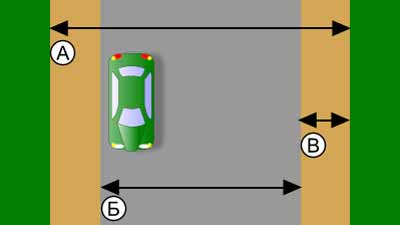 Рис. 2 Две двусторонние проезжие части     На данном рисунке изображена дорога с двумя проезжими частями (I и II), каждая из которых может использоваться для движения в обоих направлениях.		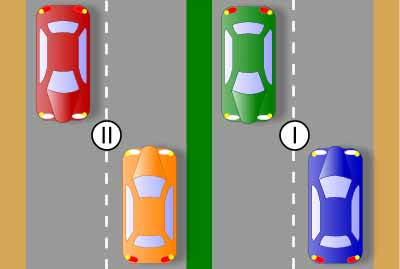 Рис. 3 Две односторонние проезжие части.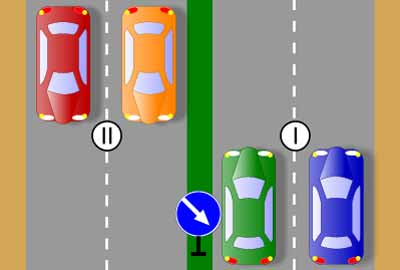 В отличие от предыдущего случая (рис. 2), на этой дороге каждая из проезжих частей (I и II) используется для движения только в одном направлении. Связано это с наличием в разрывах разделительной полосы знака 4.2.1 "Объезд препятствия справа".4. Дорога с тремя проезжими частями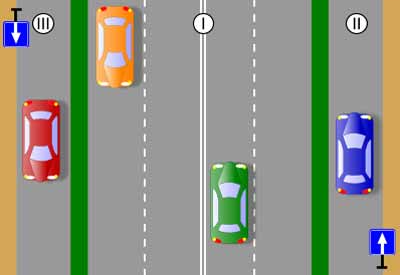 В качестве примера приведена дорога, на которой три проезжие части. Две из них (II и III)односторонние, установлены знаки 5.5 "Дорога с односторонним движением", а одна (I) двусторонняя.		Рис. 5 Количество полос для движения.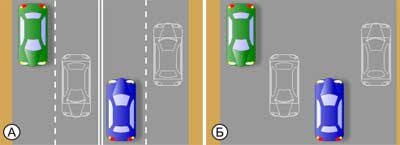 На приведенном рисунке на обеих дорогах по четыре полосы для движения. В первом случае они обозначены разметкой (А), во втором не обозначены (Б). Однако наличие или отсутствие разметки не сказывается на общем количестве полос – количество полос зависит только от ширины проезжей части, а наносят разметку и устанавливают знаки в соответствии с количеством полос, но не наоборот.Рис. 6 Дорожные знаки, по которым можно определить количество полос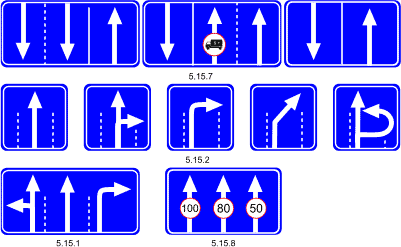 5.15.1 — «Направления движения по полосам»				5.15.2 — «Направления движения по полосе»5.15.7 — «Направление движения по полосам»5.15.8 — Число полос»Контрольные вопросы: и задания:Что  понимается под улицей, и на какие части она делиться?Какие вы знаете элементы дороги?Для чго служат тротуары и каков порядок движения  по ним?Где и для чего учтанавливаются металлические ограждения тротуара?Зачем нужны обочина и кювет?Как отличить главную дорогу от второстипенной? Что значит: улица односторонняя и двухсторонняя?Что нужно сделать пешеходу, прежде чем перейти дорогу?